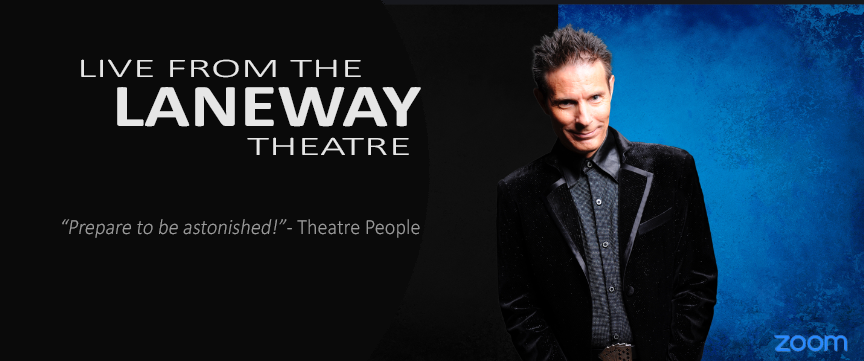 We have organised a treat for the last week of term 3 to come together as school community again and celebrate everyone’s hard work and persistence with home learning. On Wednesday, September 16 all students, parents and staff are invited to a truly magical afternoon (from 4-5 p.m.). We have arranged a virtual visit to the ultra-secret Laneway Theatre for an interactive, virtual magic show.The Laneway Theatre is the only custom built close up magic theatre in the Southern hemisphere and is currently in Zoom mode - which means you don’t just get a front row seat, you get to sit at the table and witness the magic closer than ever before.  PRO TIP: Have a deck of cards handy because you're going to want to be a part of the magic. The money for this event was donated by attendees of the Pandemonic Trivia Night held in May.Block it out in your calendars and don’t forget to read the detailed instructions below.IMPORTANT INFORMATION YOU REALLY SHOULD READ BEFORE SHOWTIMEWHAT DO YOU NEED TO ACCESS THE SHOW?You'll need a computer or tablet with a camera and microphone, and a good internet connection. We do not recommend using a smartphone or mirroring/screen casting to a television. The virtual theatre will use Zoom as the platform, so if you’re already able to communicate through Zoom, you’re all set.3.45pm - The virtual waiting room will open 15 minutes prior to show time. During this time, you can test your microphone, speaker, and connectivity.4.00pm - SHOWTIME!HOW DO YOU ACCESS THE SHOW?1 - Click the Zoom Meeting link belowhttps://us02web.zoom.us/j/86889497755?pwd=bnZlbGdKb2NhcWM0OUx0UmpmNWNpQT09Meeting ID: 868 8949 7755Passcode: 402131 2 - When you click on the Zoom link you will find yourself in our Virtual Waiting Room.3 - Once our host admits you into the Zoom Room your Mic and Camera will be muted - turn your camera on so we can see you and say hello before the show starts! (see below)4 - Go into SETTINGS and select HIDE NON VIDEO PARTICIPANTS. (see below)5 - Select GALLERY VIEW to view the show the way it is intended to be enjoyed. (see below)IF YOU ARRIVE AFTER 4.00PM PLEASE LEAVE YOUR CAMERA AND MIC OFF AS THE SHOW WILL BE IN PROGRESS.DETAILED INSTRUCTIONS FOR THE CALLMUTE AUDIOClick the Microphone icon located in the lower left hand corner of your Zoom Screen.We recommend you familiarise yourself with your microphone MUTE/UNMUTE button and keep your microphone muted at most times during the show. At certain times, if you are addressed during the show or you are invited to applaud at the end of a trick, you will need to UNMUTE your microphone.Do not unmute your microphone unless invited. At other times, our host will MUTE ALL microphones to ensure everyone can hear the performers clearly during the show.GALLERY VIEWLocated in the upper right hand corner of your Zoom Screen.You can click on either SPEAKER VIEW, or GALLERY VIEW, which enables you to see the faces of your fellow audience members and enjoy their reactions.We recommend you stay in GALLERY VIEW to get maximum enjoyment from the show.​​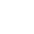 CHAT Located in the lower middle section of your Zoom Screen.We know people love to chat during magic shows… “How did they do THAT??!!” Just be aware that if your mic is UNMUTED when you say that, your sound will override the performer.We encourage all chat to be typed into the CHAT box, in fact, Tim may ask you to type in the CHAT box, so arrive early and familiarise yourself with this feature by talking to fellow audience members before the show.HIDE NON VIDEO PARTICIPANTSLocated in Settings. Click the arrow next to the Camera icon in the lower left corner of your Zoom Screen.Please check this button. That way, while you are watching in Gallery View, only people who turn their camera on will be visible at any time. This means at certain times only Tim's camera will fill your screen and other times you'll also see invited guests on screen as well.WILL I BE SEEN ONSCREEN?To turn your camera on or off, click the Camera Icon located in the lower left corner of your screen.Yes. You don’t have to, but it is MUCH more fun if all participants turn their camera on before the show starts. That way, we can ask you if you're interested in participating in a trick during the show - (totally optional but SO MUCH FUN!)Once the show begins, you will be asked to turn your camera OFF but you may be asked to turn it back on if you are invited to participate in a trick. HOW CAN I LEARN MORE ABOUT THE LANEWAY THEATRE?Just visit www.TheLanewayTheatre.com  to find out more about our online and in person shows. 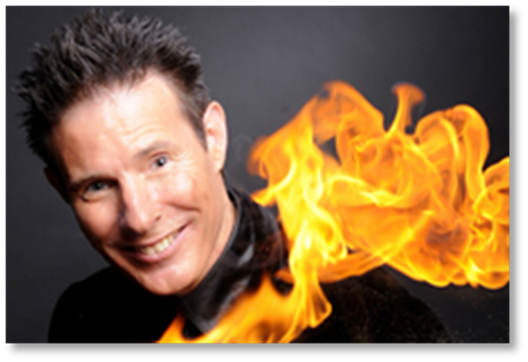 